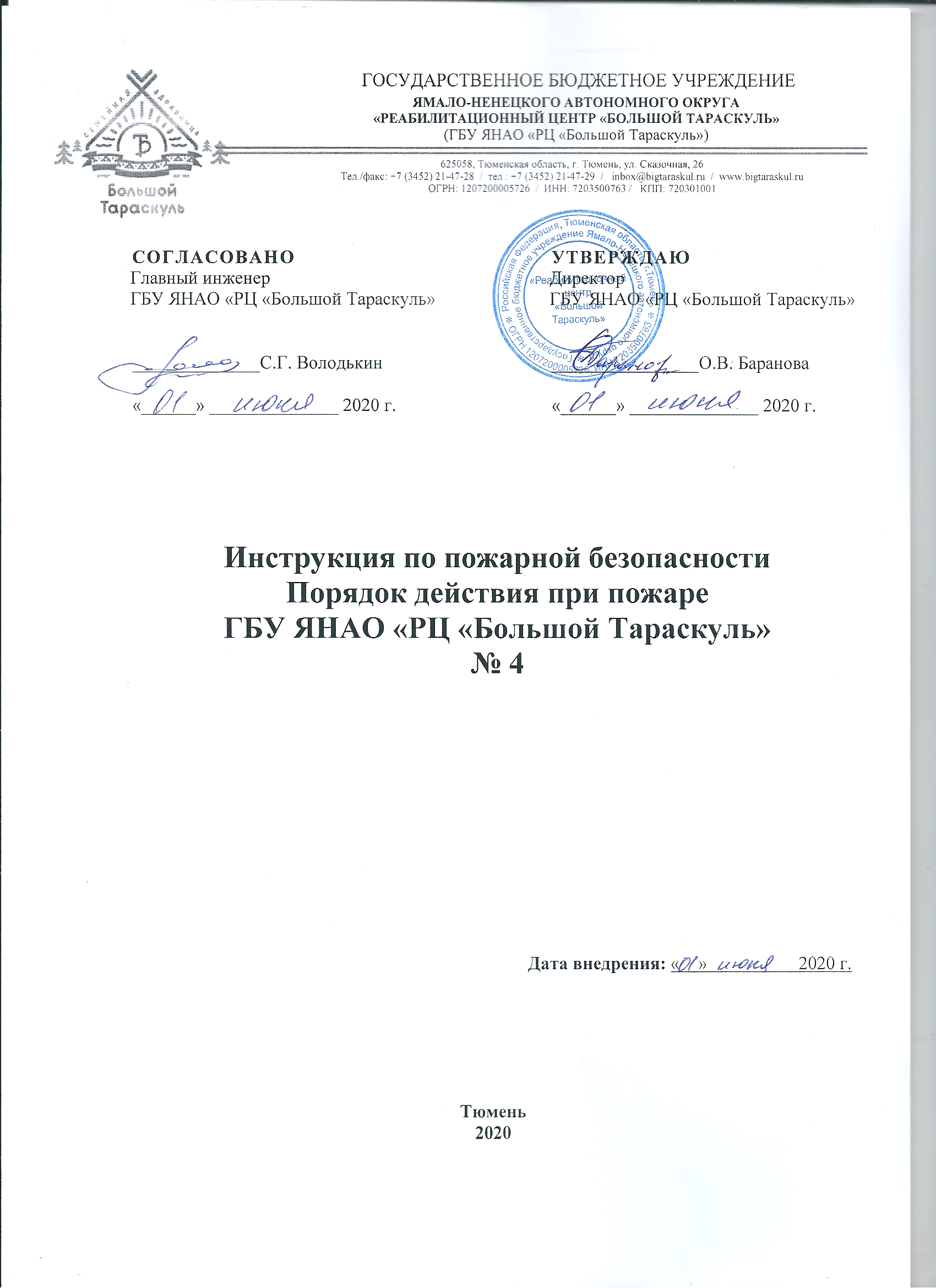  ГОСУДАРСТВЕННОЕ БЮДЖЕТНОЕ УЧРЕЖДЕНИЕ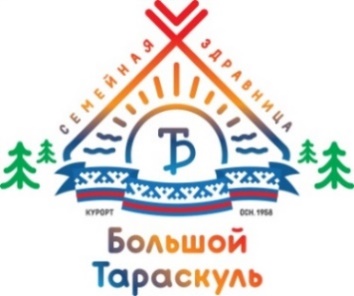 ЯМАЛО-НЕНЕЦКОГО АВТОНОМНОГО ОКРУГА «РЕАБИЛИТАЦИОННЫЙ ЦЕНТР «БОЛЬШОЙ ТАРАСКУЛЬ»(ГБУ ЯНАО «РЦ «Большой Тараскуль»)625058, Тюменская область, г. Тюмень, ул. Сказочная, 26Тел./факс: +7 (3452) 21-47-28  /  тел.: +7 (3452) 21-47-29  /   inbox@bigtaraskul.ru  /  www.bigtaraskul.ruОГРН: ‎1207200005726  /  ИНН: ‎7203500763 /   КПП: ‎720301001                                                                                        Дата внедрения: «    »                    2020 г.Тюмень2020ПОРЯДОК ДЕЙСТВИЯ ПРИ ПОЖАРЕ В ДНЕВНОЕ ВРЕМЯ В ГБУ ЯНАО «РЦ «Большой Тараскуль»ПОРЯДОК ДЕЙСТВИЯ ПРИ ПОЖАРЕ В НОЧНОЕ ВРЕМЯ В ГБУ ЯНАО «РЦ «Большой Тараскуль»Разработал:СХЕМАоповещения при обнаружении пожара			При обнаружении пожара незамедлительно сообщить об этом администратору по телефону 1 – 12 (местная связь) или 21-47-29 (городская связь).		Администратор обязан:1.	Сообщить о пожаре по телефону ( 1 – 12, городской 62-40-25) назвать адрес, место возникновения пожара, свою фамилию (если пожар обнаружен в лесном массиве, дополнительно сообщить в МКУ «ЛесПаркХоз» по телефонам: 47-92-94; 47-93-46).2.	Сообщить о пожаре главному инженеру Володькину С.Г., по телефону 1 – 68, (сотовый 89044943513) в случае отсутствия в зоне связи начальнику отдела транспортного обеспечения Михееву С.А., по телефону 1 – 69 (8-922-471-33-33).3.	Сообщить о пожаре дежурному врачу в случае возникновения пожара в ночное время по телефону 1 – 30.4.	Сообщить о пожаре директору Барановой О.В., по телефону 1 -11 (сотовый 89026258499).5.	Сообщить о пожаре сменному водителю по телефону 1 – 21.6.	В случае несработки автоматической пожарной сигнализации в лечебном корпусе, оповестить людей о пожаре путем нажатия кнопки ручного пуска пожарной сигнализации.7.	Принять меры по недопущению паники, начать эвакуацию людей по эвакуационным знакам направления движения, взять с собой пострадавших, пострадавшим оказать первую доврачебную помощь.8.	По прибытии пожарной охраны начальнику караула вручить поэтажные планы эвакуации, показывать на плане, где произошло возгорание.Подготовил:Специалист по ОТ                                                                                               Р.К. Абельдинов СХЕМАоповещения в случае пожараПодготовил:Специалист по ОТ  ___________ Р К. Абельдинов 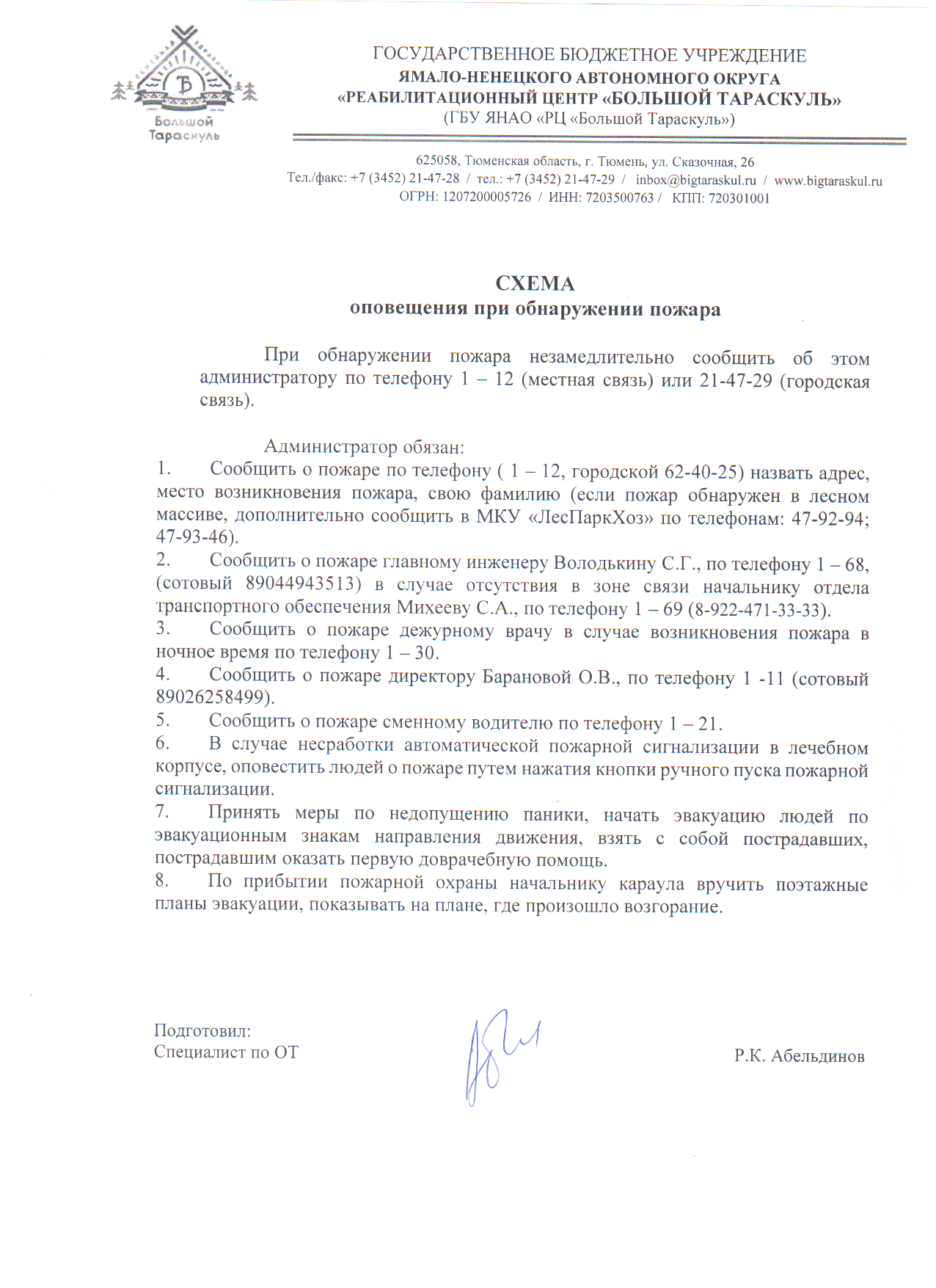 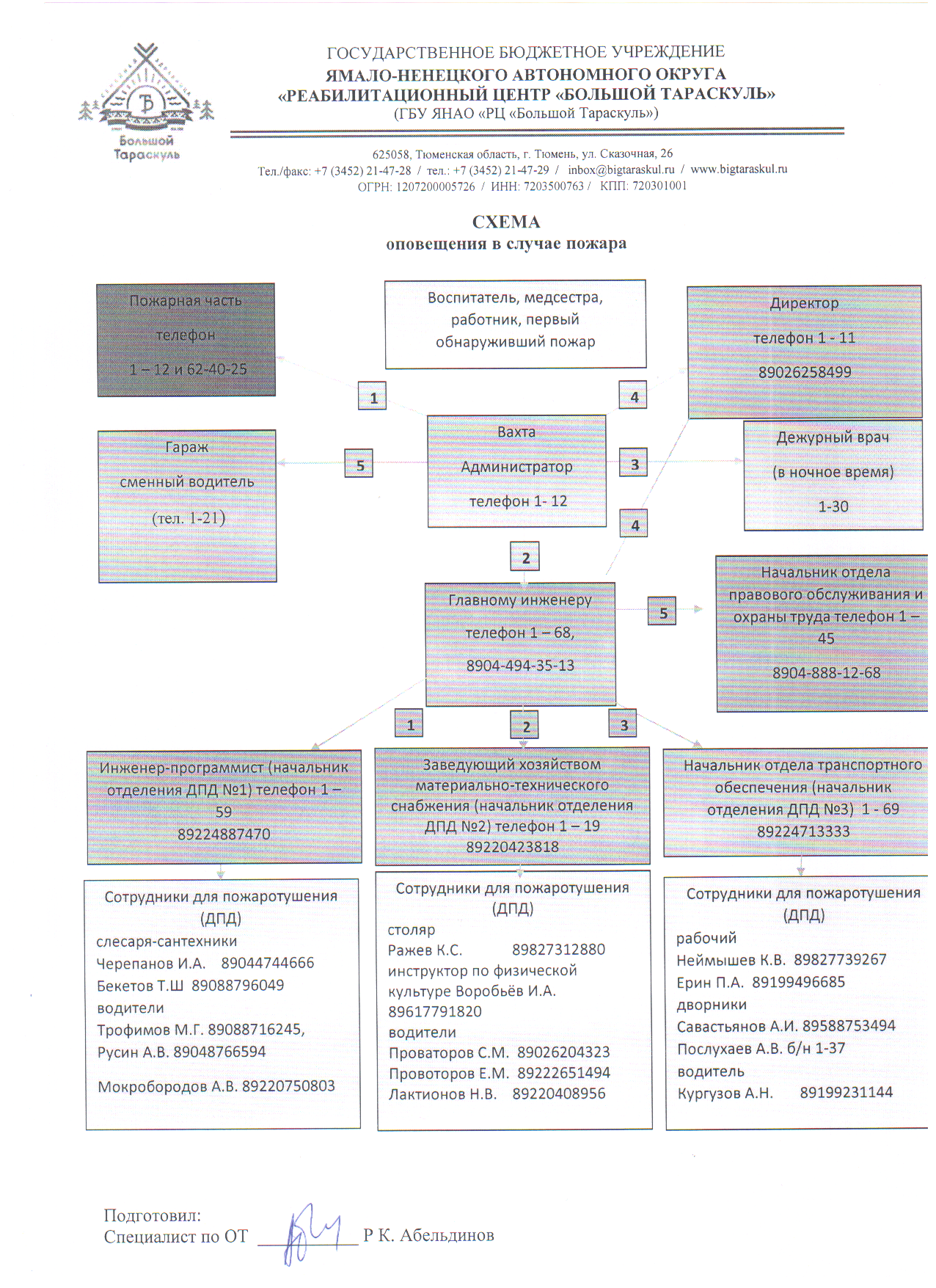 СОГЛАСОВАНОГлавный инженерГБУ ЯНАО «РЦ «Большой Тараскуль»______________С.Г. Володькин«______» ______________ 2020 г.СОГЛАСОВАНОГлавный инженерГБУ ЯНАО «РЦ «Большой Тараскуль»______________С.Г. Володькин«______» ______________ 2020 г.СОГЛАСОВАНОГлавный инженерГБУ ЯНАО «РЦ «Большой Тараскуль»______________С.Г. Володькин«______» ______________ 2020 г.УТВЕРЖДАЮДиректор ГБУ ЯНАО «РЦ «Большой Тараскуль»________________О.В. Баранова«______» ______________ 2020 г.Инструкция по пожарной безопасности Порядок действия при пожаре  ГБУ ЯНАО «РЦ «Большой Тараскуль» № 4Инструкция по пожарной безопасности Порядок действия при пожаре  ГБУ ЯНАО «РЦ «Большой Тараскуль» № 4Инструкция по пожарной безопасности Порядок действия при пожаре  ГБУ ЯНАО «РЦ «Большой Тараскуль» № 4Инструкция по пожарной безопасности Порядок действия при пожаре  ГБУ ЯНАО «РЦ «Большой Тараскуль» № 4Инструкция по пожарной безопасности Порядок действия при пожаре  ГБУ ЯНАО «РЦ «Большой Тараскуль» № 4№ п/пМероприятияПорядок и последовательность действийОтветственный исполнитель12341Сообщение о пожареЛюбой человек при обнаружении пожара должен незамедлительно сообщить об этом администратору по тел. 1-12 (местная связь) или 21-47-29 (городская связь).Первый обнаруживший пожар2Извещение о пожареСообщить о пожаре: в пожарную часть (тел.– 112, городской 62-40-25) назвать адрес, место возникновения пожара, свою фамилию; по рации сообщает на посты медсестрам, дежурному врачу;главному инженеру по телефону 1 – 68, (сотовый 89044943513) в случае отсутствия в зоне связи начальнику отдела транспортного обеспечения по телефону 1 – 69 (8-922-471-33-33).Директору (тел. 1-11, сотовый – 8902-625-84-99);сменному водителю (тел. 1-21).В случае несработки автоматической пожарной сигнализации в корпусе оповестить людей о пожаре путем нажатия кнопки ручного пуска пожарной сигнализации.  Связь между медицинским персоналом на постах   при эвакуации осуществлять телефону или по рации.Администратор3Эвакуация отдыхающихОткрытие выходов:Центральный вход – Главный инженерЛевый выход – Заведующий хозяйством материально-технического снабжения Правый выход – секретарь руководителя. Выход в холл из лечебного отделения – инженер-программист. Проверку лечебных помещений Заведующий хозяйством материально-технического снабжения. Проверку административных помещений проводит КастеляншаУслышав тревогу, отдыхающие в сопровождении медицинских сестер палатных, врачей, воспитателей приступают к эвакуации на этажах. Цепочкой по одному идут по маршруту эвакуации к сборному пункту (место костра на улице). Колона идет ровным, размеренным шагом, медицинский персонал идет впереди со списком отдыхающих и табличкой (номер поста), воспитатель следует позади. Горничные постов по пути эвакуации проверяют все помещения (чтобы в них никого не было) и закрывают двери, которыми никто больше не будет пользоваться. Выйдя к лестнице, отдыхающие одного поста должны держаться вместе и не бежать толпой, а организованно спускаться по одному только с правой стороны лестницы, оставляя другую сторону для прохода спасателей или персонала Учреждения. Все отдыхающие, кто не присутствует на посту во время сигнала тревоги (находятся на процедурах, в куполе, кабинетах) должны, немедленно, в сопровождении медицинского персонала, специалистов, проводивших лечение или занятие немедленно идти к месту сбора и присоединиться к своему посту. Сотрудники, не задействованные в эвакуации отдыхающих должны, немедленно, направиться к месту сбора.Все руководители подразделений, покидая помещения Учреждения, должны взять с собой список сотрудников для его сверки.Массажисты 4 поста, слесарь-сантехник, рабочие по комплексному обслуживанию и ремонту зданий, дворники, рабочий по комплексному обслуживанию и ремонту зданий, узнав о пожаре, приступают к эвакуации маломобильных отдыхающие (инвалидов).Медсестры палатные 2 и 3 поста ВоспитателиВрач 1 поста, врач 4 поста. При, отсутствии врача - главная медицинская сестра ГорничныеОтдыхающиеСотрудникиРуководители подразделенийМассажисты 4 поста Обслуживающий персонал 4Отключение электропитанияГлавный инженер (либо, замещающее его лицо), или электромонтер по ремонту и обслуживанию электрооборудования, услышав тревогу, отключает электропитание и направляется к месту сбора.Главный инженер электромонтер по ремонту и обслуживанию электрооборудования5Сверка списочного состава с фактическим наличием эвакуированных детейПостроить отдыхающих и сотрудников Учреждения на большом кругу из брусчатки (место костра на улице). Наличие всех присутствующих сверяется с поименными списками. Медицинские сестры докладывают начальнику отдела правового обслуживания и охраны труда о количестве эвакуированных отдыхающих. Руководители подразделений докладывают Начальнику отдела правового обслуживания и охраны труда о количестве эвакуированных сотрудников. Если отсутствует отдыхающий, медицинская сестра палатная приступает к поиску; если отсутствует сотрудник - руководитель подразделения, при этом, нельзя пропустить ни одного места, куда бы человек мог  спрятаться. Начальник отдела правового обслуживания и охраны труда докладывает информацию о количестве эвакуированных людей директору.После сверки списочного состава все отдыхающие и сотрудники направляются в консультационный пункт.Медицинская сестра (палатная). Руководители подразделенийНачальник отдела правового обслуживания и охраны труда Медицинская сестра (палатная).Руководители подразделений. Начальник отдела правового обслуживания и охраны труда Директор.Отдыхающие  Сотрудники  6Тушение возникшего пожара до прибытия пожарной охраныТушение пожара силами добровольной пожарной дружины организовать немедленно с момента его обнаружения при помощи пожарных рукавов, огнетушителей, а также подручных средств, в том числе водой. При возможности эвакуировать материальные ценности.Начальник ДПД (Главный инженер), Руководители структурных подразделений, специалист по охране труда.Персонал (сотрудники)7Встреча пожарной охраныПо прибытию пожарной охраны, начальника караула встречает директор и немедленно информирует о количестве эвакуированных лиц. Если директор не успел прибыть в учреждение до приезда пожарной охраны, то их встречает начальник отдела правового обслуживания и охраны труда. Администратор вручает поэтажные планы эвакуации, показывает на плане, где произошло возгорание. ДиректорНачальник отдела правового обслуживания и охраны труда Администратор№ п/пМероприятияПорядок и последовательность действийОтветственный исполнитель12341Сообщение о пожареЛюбой человек при обнаружении пожара должен незамедлительно сообщить об этом Администратору по тел. 1-12 (местная связь) или 21-47-29 (городская связь).Первый обнаруживший пожар2Извещение о пожареСообщить о пожаре:в пожарную часть (тел.– 112, городской 62-40-25) назвать адрес, место возникновения пожара, свою фамилию; по рации сообщает на посты медсестрам, дежурному врачуглавному инженеру по телефону 1 – 68, (сотовый 89044943513) в случае отсутствия в зоне связи начальнику отдела транспортного обеспечения по телефону 1 – 69 (8-922-471-33-33).Директору (тел. 1-11, сотовый – 8902-625-84-99);сменному водителю (тел. 1-21).В случае несработки автоматической пожарной сигнализации в корпусе, оповестить людей о пожаре путем нажатия кнопки ручного пуска пожарной сигнализации.Администратор3Эвакуация отдыхающихСборный пункт на большом кругу из брусчатки (место костра на улице).Услышав тревогу, отдыхающие в сопровождении медицинского персонала покидают помещения Учреждения цепочкой по одному и идут по маршруту эвакуации к сборному пункту. Далее отдыхающие идут ровным, размеренным шагом, медицинская сестра (палатная) идет впереди со списком отдыхающие и табличкой (номер поста). Санитарка 2 поста по пути эвакуации проверяет помещения (чтобы в них никого не было) и закрывает двери, которыми никто больше не будет пользоваться. Выйдя к лестнице, отдыхающие одного поста должны держаться вместе и не бежать толпой, а организованно спускаться по одному только с правой стороны лестницы, оставляя другую сторону для прохода спасателей или персонала учреждения. Все отдыхающие, кто не присутствует на посту во время сигнала тревоги, должны немедленно идти к месту сбора и присоединиться к своему посту. Медицинская сестра (палатная)Врач-педиатр Горничная  2 поста.4Отключение электропитанияГлавный инженер, электромонтер по ремонту и обслуживанию электрооборудования узнав о тревоге от дежурного поста, немедленно прибывает в учреждение для отключения электропитания.Главный инженер Электромонтер по ремонту и обслуживанию электрооборудования5Сверка списочного состава с фактическим наличием эвакуированных детейСверка списочного состава с фактическим наличием эвакуированных детейПостроить отдыхающих и сотрудников Учреждения на большом кругу из брусчатки (место костра на улице). Наличие всех присутствующих сверяется с поименными списками. Медицинские сестры докладывают врачу-педиатру (дежурному) о количестве эвакуированных отдыхающих. Если кто-то отсутствует, персонал немедленно должен начать его поиски – при этом нельзя пропустить ни одного места, куда отдыхающие могли бы спрятаться.Вся информация о количестве эвакуированных людей сообщается главному инженеру и директору по прибытии их в учреждение.После сверки списочного состава все отдыхающие направляются в консультационный пункт.Медицинская сестра(палатная)Врач-педиатр Персонал (сотрудники)Главный инженер.Директор.6Тушение возникшего пожара до прибытия пожарной охраныТушение пожара силами добровольной пожарной дружины организовать немедленно с момента его обнаружения при помощи пожарных рукавов, огнетушителей, а также подручных средств, в том числе водой. При возможности эвакуировать материальные ценности.Начальник ДПД (Главный инженер), специалист по охране труда, персонал (сотрудники)7Встреча пожарной охраныПо прибытии пожарной охраны начальника караула встречает директор и немедленно информирует о количестве эвакуированных лиц. Если директор не успел прибыть в учреждение до приезда пожарной охраны, то их встречает врач-педиатр (дежурный)Администратор вручает поэтажные планы эвакуации, показывает на плане, где произошло возгорание. Директор Врач-педиатр АдминистраторДатаДолжностьПодписьФамилия, Имя, ОтчествоСпециалист по охране трудаАбельдинов Р.К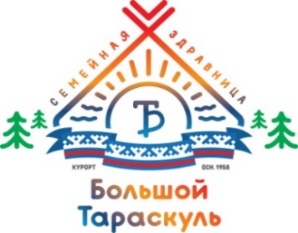 ГОСУДАРСТВЕННОЕ БЮДЖЕТНОЕ УЧРЕЖДЕНИЕЯМАЛО-НЕНЕЦКОГО АВТОНОМНОГО ОКРУГА «РЕАБИЛИТАЦИОННЫЙ ЦЕНТР «БОЛЬШОЙ ТАРАСКУЛЬ»(ГБУ ЯНАО «РЦ «Большой Тараскуль»)625058, Тюменская область, г. Тюмень, ул. Сказочная, 26Тел./факс: +7 (3452) 21-47-28  /  тел.: +7 (3452) 21-47-29  /   inbox@bigtaraskul.ru  /  www.bigtaraskul.ruОГРН: ‎1207200005726  /  ИНН: ‎7203500763 /   КПП: ‎720301001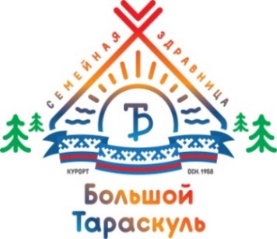 ГОСУДАРСТВЕННОЕ БЮДЖЕТНОЕ УЧРЕЖДЕНИЕЯМАЛО-НЕНЕЦКОГО АВТОНОМНОГО ОКРУГА «РЕАБИЛИТАЦИОННЫЙ ЦЕНТР «БОЛЬШОЙ ТАРАСКУЛЬ»(ГБУ ЯНАО «РЦ «Большой Тараскуль»)625058, Тюменская область, г. Тюмень, ул. Сказочная, 26Тел./факс: +7 (3452) 21-47-28  /  тел.: +7 (3452) 21-47-29  /   inbox@bigtaraskul.ru  /  www.bigtaraskul.ruОГРН: ‎1207200005726  /  ИНН: ‎7203500763 /   КПП: ‎720301001